Положение о медали"За вклад в развитие потребительской кооперации России"1. Медалью " За вклад в развитие потребительской кооперации России" награждаются:Работники организаций, учреждений, профсоюзных организаций, входящих в систему Центросоюза Российской Федерации, проработавшие в потребительской кооперации как правило не менее 5 лет, пайщики потребительской кооперации и лица, не работающие в потребительской кооперации (в том числе представители государственной власти, отраслевых министерств и ведомств), внесшие особый вклад в развитие и совершенствование организационной, финансово-экономической и социальной деятельности потребительской кооперации, распространение и пропаганду кооперативной идеологии, ценностей кооперативного движения, возрождение духовности и нравственности в обществе.Награждение медалью "За вклад в развитие потребительской кооперации России" производится по решению председателя Совета в соответствии с решением Комиссии Центросоюза Российской Федерации по государственным наградам и наградам Центросоюза Российской Федерации и утверждается постановлением Президиума Совета Центросоюза Российской Федерации на основании ходатайства трудовых коллективов организаций и учреждений потребительской кооперации, советов потребительских обществ и районных союзов, профсоюзных организаций работников потребительской кооперации. Материалы для принятия комиссией  по государственным наградам и наградам Центросоюза Российской Федерации соответствующего решения подготавливаются Управлением по работе с регионами Центросоюза Российской Федерации соответствующего решения подготавливаются Управлением по работе с регионами.  3. Медаль «За вклад в развитие потребительской кооперации России» имеет две степени:Медаль «За вклад в развитие потребительской кооперации России» I степени;
          Медаль «За вклад в развитие потребительской кооперации России» 
II степени;Высшей степенью медали «За вклад в развитие потребительской кооперации России» является I степень.Награждение Медалью «За вклад в развитие потребительской кооперации России» I степени допускается, как правило, не ранее чем через 3 года после награждения Медалью «За вклад в развитие потребительской кооперации России» II степени.  Медалью 1-й степени (высшей) награждаются лица, достигшие особо значимых успехов в развитии потребительской кооперации России.К награждению медалью 1-ой степени могут быть представлены работники организаций, учреждений, профсоюзных организаций, входящих в систему Центросоюза Российской Федерации, проявившие в течение периода работы профессионализм и особо значимые результаты в работе, внесшие существенный вклад в развитие потребительской кооперации.Для представителей иных организаций награждение осуществляется за успешную реализацию значимого совместного проекта (или совместных проектов), направленных на развитие и совершенствование потребительской кооперации.Для представителей органов государственной власти, отраслевых министерств и ведомств награждение осуществляется за многолетнее активное содействие, финансовую, организационную  и правовую помощь организациям потребительской кооперации, а также повышение значимости организаций потребительской кооперации.Медалью 2-й степени могут быть лица, достигшие значимых успехов в развитии потребительской кооперации России.К награждению медалью 2-ой степени могут быть представлены работники организаций, учреждений, профсоюзных организаций, входящих в систему Центросоюза Российской Федерации, проявившие в течение периода работы профессионализм и значимые результаты в работе, внесшие заметный вклад в развитие потребительской кооперации.Для представителей иных организаций награждение осуществляется за успешную реализацию совместного проекта (или совместных проектов), направленных на развитие и совершенствование потребительской кооперации.Для представителей органов государственной власти, отраслевых министерств и ведомств награждение осуществляется за активное содействие, финансовую, организационную  и правовую помощь организациям потребительской кооперации. 4.Награждение медалью «За вклад в развитие потребительской кооперации России» осуществляется как правило последовательно, от низшей степени к высшей.5. Вручение медали «За вклад в развитие потребительской кооперации России» обеих степеней производится председателем Совета Центросоюза Российской Федерации или по его поручению представителем Центросоюза Российской Федерации в федеральном округе,  в торжественной обстановке и может быть приурочено к проведению общих Собраний представителей потребительских обществ Российской Федерации, расширенных заседаний Совета Центросоюза Российской Федерации, к юбилейным датам работников, государственным праздникам, знаменательным датам организаций или празднованию Международного Дня кооперативов, отмечаемого ежегодно в первую субботу июля, и проведению других мероприятий при максимальном участии работников организаций потребительской кооперации системы Центросоюза Российской Федерации.Награжденным медалью «За вклад в развитие потребительской кооперации России» I степени вручается ценный подарок, а также  сертификат на право получения льготной путевки в санаторий Центросоюза Российской Федерации по выбору награжденного на 14 дней на 1 человека. Награжденным медалью «За вклад в развитие потребительской кооперации России» II степени вручается ценный подарок.6. Организациям рекомендуется, при наличии собственных денежных средств, устанавливать ежемесячную надбавку к заработной плате, применять другие виды материального поощрения лиц, награжденных медалью
«За вклад в развитие потребительской кооперации России».7. В трудовой книжке награжденного производится запись о награждении медалью «За вклад в развитие потребительской кооперации России» с указанием степени, номера и даты соответствующего постановления Президиума Совета Центросоюза Российской Федерации.8. Знаки медали «За вклад в развитие потребительской кооперации России» всех степеней носятся на правой стороне груди.9. Повторное награждение медалью «За вклад в развитие потребительской кооперации России» всех степеней не производится.____________________________ОПИСАНИЕ И РИСУНОКмедали «За вклад в развитие потребительской кооперации России» Центросоюза Российской Федерации Медаль «За вклад в развитие потребительской кооперации России» Центросоюза Российской Федерации, имеет форму круга диаметром 35 мм с выпуклым бортиком с лицевой стороны, и гладкую поверхность с другой. На лицевой стороне медали в центральной части расположен глобус с изображением меридиан и параллелей. На глобусе размещены основные континенты, Российская Федерация – выделена и имеет цветное: красное или синее, в зависимости от степени вкрапление в виде эмали на месте г. Москва.По внешней стороне центрального круга, с правой и левой стороны, расположен растительный орнамент в виде дубовых листьев. Растительный орнамент в нижней части завершается лентой с надписью: «Центросоюз», покрытой эмалью на обеих степенях.На обратной стороне медали размещена надпись: «За вклад в развитие потребительской кооперации России», чуть ниже: «В единении сила»Медаль при помощи кольца крепится к пятиугольной колодке, обтянутой шёлковой муаровой лентой. Лента 24 мм, с золотым или серебряным оттенком средней части, и бордово-синими краями, размеров 4 мм и 3 мм.На оборотной стороне колодка медалей имеет булавку для крепления к одежде. Диаметр:I степень – 35 мм., II степень – 35 мм. Металл.Сплав ювелирный. Покрытия.I степень – Золочение натуральное, гальваническим методом, толщиной 6 микрон.II степень – Серебрение натуральное, гальваническим методом, толщиной 6 микрон.Орденские планки стандартные на фирменных муаровых лентах:I степень – 24х12 мм, с золотистой центральной частью.II степень – 24х12 мм, с серебристой центральной частью Готовый вес:I степень – 31,7 г. (включая колодку)II степень – 31,7 г. (включая колодку)ОПИСАНИЕбланка удостоверения к медали «За вклад в развитие потребительской кооперации России» I, II степениУдостоверение к ордену имеет форму книжки размером 75 х 100 мм с обложкой из искусственной кожи красного  цвета.На левой стороне разворота размещено изображение медали. На правой стороне разворота располагается следующий текст:Приложение № 3к постановлению 146-го общего Собрания представителей потребительских обществ Российской Федерации от  22 апреля 2017 годаПриложение 1к положению о медали «За вклад в развитие потребительской кооперации России»,утвержденному постановлением146-го общего Собрания представителей потребительских обществ Российской Федерации от 22 апреля 2017 года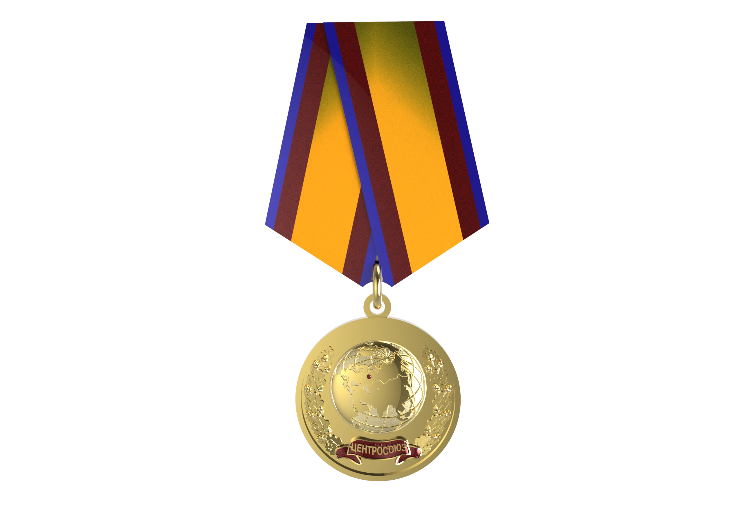 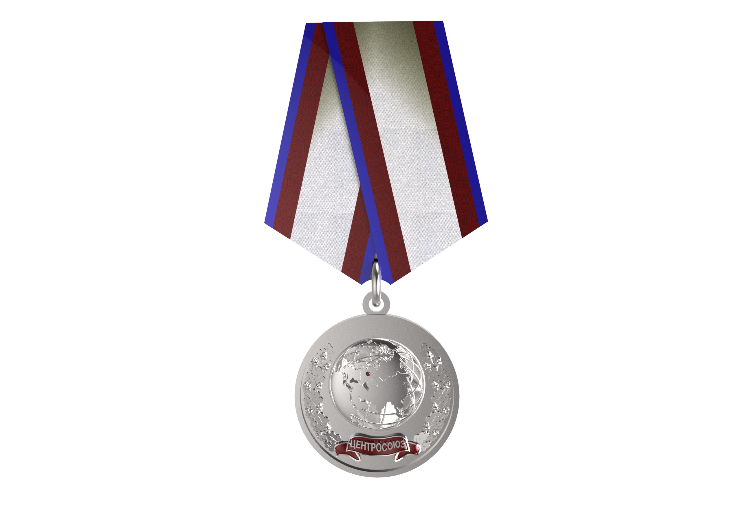 Приложение 2к положении о медали «За вклад в развитие потребительской кооперации России ", утвержденному постановлением 146-го общего Собрания представителей потребительских обществ Российской Федерации от 22 апреля 2017 годаУДОСТОВЕРЕНИЕ №______(Фамилия)(Имя)(Отчество)Награжден (на) медалью ___степени«ЗА ВКЛАД В РАЗВИТИЕ ПОТРЕБИТЕЛЬСКОЙ КООПЕРАЦИИ РОССИИ»Постановление Президиума Совета Центросоюзаот «____»_________20___г. №__________Председатель Совета Центросоюза России__________________Д.Л.ЗубовМ.П.